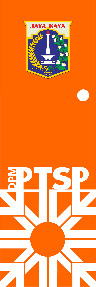 		Bidang KesehatanChecklist PersyaratanKelengkapan Berkas:CatatanKet : Mohon memberi catatan apabila pemohon datang lebih dari satu kali atau mengalami hambatan dalam langkah prosedurNo.                /Izin Praktik Bidan (Fasilitas Kesehatan)KewenanganKelurahanPengertianBukti tertulis yang diberikan oleh pemerintah daerah kabupaten/kota kepada Bidan sebagai pemberian kewenangan untuk menjalankan praktik kebidanan.Dasar HukumPeraturan Menteri Kesehatan Nomor 28 Tahun 2017Diajukan Melalui WebJakevoNoPersyaratanAdaTidakada1Menginput Formulir  Izin Praktik Bidan (Fasilitas Kesehatan) secara elektronik melalui jakevo.jakarta.go.id2Identitas Pemohon/Penanggung Jawab (Scan Asli)WNI : Kartu Tanda Penduduk (e-KTP)3Jika dikuasakanSurat kuasa di atas kertas bermaterai sesuai peraturan yang berlaku dan KTP-el orang yang diberi kuasa4Izin Sarana :Izin Operasional / Sertifikat Standar yang telah terverifikasi untuk sarana kesehatan perpanjangan	NIB dan Sertifikat Standar belum terverifikasi untuk sarana kesehatan baru5Surat Tanda Registrasi (STR) yang masih berlaku (Scan yang dilegalisasi), jika e-STR (lampiran Scan Asli)6Ijazah (Scan Asli)7Sertifikat Pendidikan dan Pelatihan (kontrasepsi, APN PONED, dan lain-lain) yang diselenggarakan oleh institusi pendidikan nasional atau organisasi profesi terkait yang diakui oleh pemerintah (Scan Asli)8Surat keterangan dari pimpinan bagi PNS atau TNI atau POLRI 9Surat keterangan dari pimpinan sarana pelayanan kesehatan yang menyatakan bekerja pada sarana yang bersangkutan10Pasfoto berwarna terbaru ukuran 4x6 cm sebanyak 3 (tiga) lembar11Rekomendasi dari Organisasi Profesi12Surat pernyataan di atas kertas bermaterai sesuai peraturan yang berlaku dari pemohon yang menyatakan:Akan bekerja sama dengan puskesmas kecamatan setempatTidak melakukan tindakan aborsiAkan melakukan penapisan pada ibu bersalinMentaati peraturan yang berlaku dan melaksanakan etika profesi13Surat Pernyataan memiliki tempat kerja/praktik di fasilitas kesehatan (bermaterai sesuai peraturan yang berlaku)NoLangkah ProsedurTgl DiterimaTgl PenyelesaianParaf1Front Office2Back OfficeSurvey/Tidak Survey3Kepala Unit PTSP4Petugas penomeran5Front OfficeWaktu PenyelesaianBiaya RetribusiMasa Berlaku3 Hari Kerja-Sesuai STR